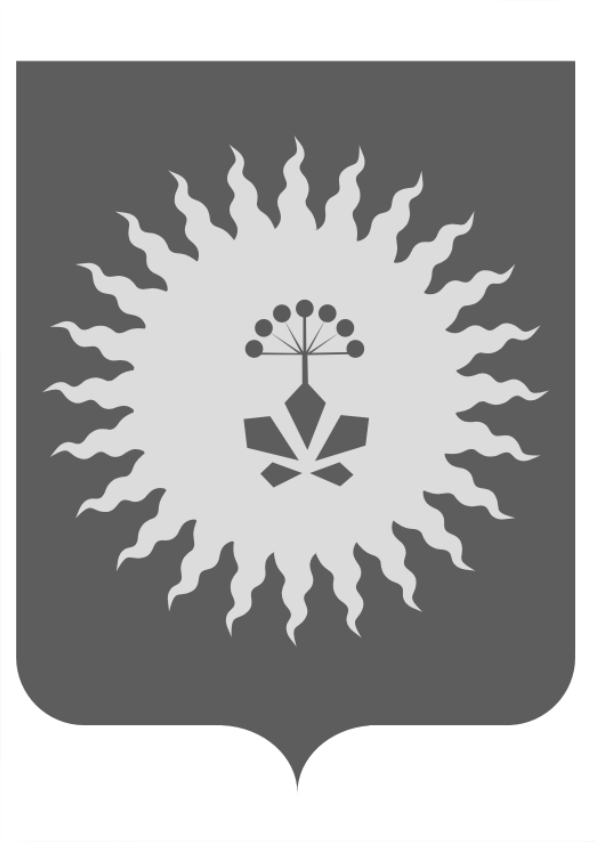 АДМИНИСТРАЦИЯ АНУЧИНСКОГО МУНИЦИПАЛЬНОГО ОКРУГАПРИМОРСКОГО КРАЯП О С Т А Н О В Л Е Н И ЕОб утверждении Порядка предоставления единовременной денежной выплаты(пособия)  сотрудникам(работникам) органов местного самоуправления Анучинского муниципального округа, заключившим контракт о прохождении военной службы в Вооруженных Силах Российской Федерации в целях участия в специальной военной операции  В соответствии с Федеральным законом от 06.102003 №131-ФЗ «Об общих принципах организации местного самоуправления в Российской Федерации», со статьей 351.7 Трудового кодекса РФ, подпункта и) пункта 3.1. статьи III. Положения о порядке выделения и расходования средств резервного фонда Анучинского муниципального  округа, утвержденного постановлением администрации  Анучинского муниципального округа Приморского края от 17.05.2021 № 413, Уставом Анучинского муниципального округа и  в целях предоставления дополнительной меры социальной поддержки сотрудникам (работникам) органов местного самоуправления Анучинского муниципального округа, заключившим контракт о прохождении военной службы в Вооруженных Силах Российской Федерации в целях участия в специальной военной операции, администрация Анучинского муниципального округа Приморского краяПОСТАНОВЛЯЕТ:  1.Утвердить прилагаемый Порядок предоставления единовременной денежной выплаты(пособия) сотрудникам (работникам) органов местного самоуправления Анучинского муниципального округа, заключившим контракт о прохождении военной службы в Вооруженных Силах Российской Федерации в целях участия в специальной военной операции (приложение№1).         2.Определить Аппарат администрации Анучинского муниципального округа органом, уполномоченным по организации и осуществлению единовременной денежной выплаты работникам органов местного самоуправления Анучинского муниципального округа, заключившим контракт о прохождении военной службы в Вооруженных Силах Российской Федерации в целях участия в специальной военной операции.          3.Бухгалтерии администрации произвести расходы, связанные с предоставлением единовременной денежной выплаты работникам органов местного самоуправления Анучинского муниципального округа, заключившим контракт о прохождении военной службы в Вооруженных Силах Российской Федерации в целях участия в специальной военной операции в пределах средств, предусмотренных в бюджетной росписи за счет резервного фонда.     4.Аппарату администрации Анучинского муниципального округа (Бурдейная С.В.) разместить настоящее постановление   на официальном сайте администрации Анучинского муниципального округа в информационно-телекоммуникационной сети Интернет.   5.Контроль за выполнением настоящего постановления оставляю за собой. Глава Анучинского муниципального округа                                                 	          С.А. Понуровский                                                                                                   Приложение                                                                                         к постановлению администрацииАнучинского муниципального округа№333 «  11  » апреля 2024 г. Порядок предоставления единовременной денежной выплаты(пособия)  сотрудникам(работникам) органов местного самоуправления Анучинского муниципального округа, заключившим контракт о прохождении военной службы в Вооруженных Силах Российской Федерации в целях участия в специальной военной операции  Настоящий порядок предоставления единовременной денежной выплаты (пособия) сотрудникам (работникам) органов местного самоуправления Анучинского муниципального округа, заключившим контракт о прохождении военной службы в Вооруженных Силах Российской Федерации в целях участия в специальной военной операции (далее – Порядок) определяет размер, порядок и условия назначения и осуществления дополнительной меры социальной поддержки отдельных граждан из бюджета муниципального округа в виде единовременной денежной выплаты (пособия) сотрудникам (работникам) органов местного самоуправления Анучинского муниципального округа, заключившим контракт о прохождении военной службы в Вооруженных Силах Российской Федерации в целях участия в специальной военной операции (далее – единовременная выплата). 1.Размер единовременной выплаты 1.1.   Размер единовременной выплаты - 100000 (Сто тысяч) рублей. 2. Условия предоставления единовременной выплаты 2.1. Единовременная выплата (пособие) производится однократно сотрудникам (работникам) органов местного самоуправления Анучинского муниципального округа, обратившимся в один из военных комиссариатов, и заключившим контракт о прохождении военной службы в Вооруженных Силах Российской Федерации в целях участия в специальной военной операции в Пункте отбора на военную службу по контракту (далее – Контракт). 3. Порядок предоставления единовременной выплаты 3.1. Для получения единовременной выплаты сотрудник (работник) органа местного самоуправления Анучинского муниципального округа заключивший Контракт (далее - контрактник) через пункт отбора на военную службу по контракту представляет в уполномоченный орган – Аппарат администрации Анучинского муниципального округа справку военного комиссариата, подтверждающая сведения о заключении гражданином контракта в одном их военных комиссариатов, о прохождении военной службы в Вооруженных Силах Российской Федерации в целях участия в специальной военной операции 3.2. Аппарат администрации подготавливает распоряжение о выделении средств и передает пакет документов в бухгалтерию для осуществления перечислений. 3.3. В соответствии с Федеральным законом от 27.07.2006 №152-ФЗ «О персональных данных» обеспечиваются конфиденциальность и защита персональных данных контрактника. 	 11.04.2024с. Анучино№333